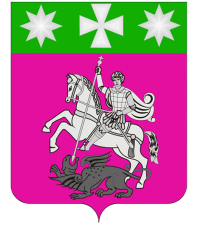 АДМИНИСТРАЦИЯ ИРКЛИЕВСКОГО СЕЛЬСКОГО ПОСЕЛЕНИЯ ВЫСЕЛКОВСКОГО РАЙОНАПОСТАНОВЛЕНИЕ      от 22.11.2013                                                                                    № 90ст-ца ИрклиевскаяОб утверждении среднесрочного финансового планаИрклиевского сельского поселенияВыселковского района на 2014 год и плановый период 2015-2016 годовВ соответствии с пунктом 5 статьи 179.4 Бюджетного кодекса Российской Федерации  и Федеральным законом от 06.10.2003 № 131-ФЗ «Об общих принципах организации местного самоуправления в Российской Федерации», п о с т а н о в л я ю:Утвердить среднесрочный финансовый план Ирклиевского сельского поселения Выселковского района  на 2014 год  и  плановый период 2015-2016 годов (приложение).          2. Разместить «Среднесрочный финансовый план Ирклиевского сельского поселения Выселковского района на 2014 год и  плановый период 2015-2016 годов» на официальном сайте Ирклиевского сельского поселения Выселковского района в сети «Интернет».3. Контроль за выполнением настоящего постановления оставляю за собой.Постановление вступает в силу со дня его подписания.Глава Ирклиевскогосельского поселенияВыселковского района                                                                     А.С. Говоруха